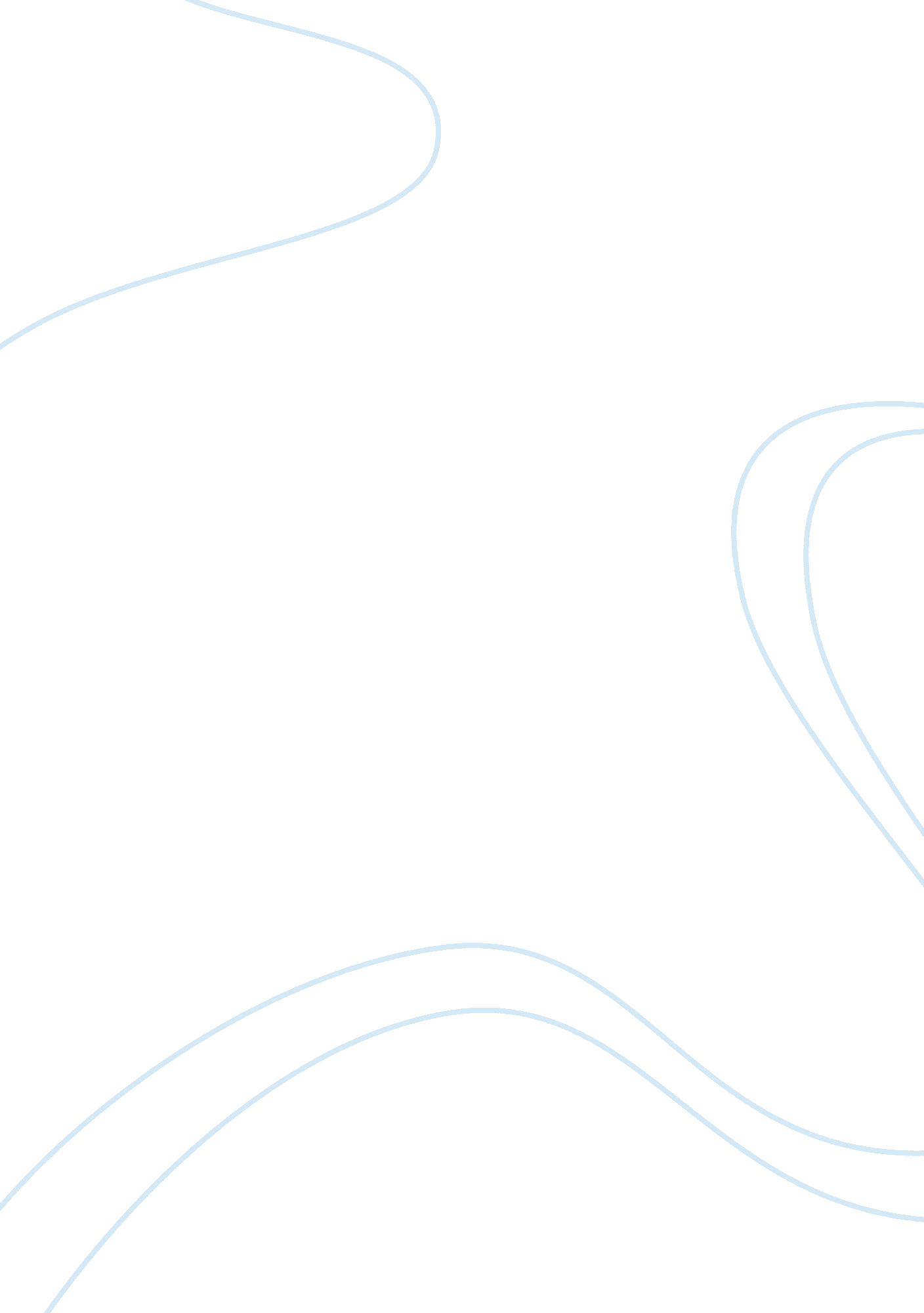 Rape in american slavery affected african american society history essaySociology, Slavery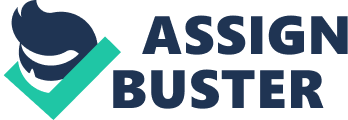 Documents and research on the slave epoch in the antebellum South are awash with horror narratives of the brutal and cold intervention of slaves, peculiarly adult females. ( David Brion Davis and Eugene Genovese, - Bondage in the United States-Treatment ) . Considered 'properties ' by their Masterss, enslaved black adult females endured continual physical and emotional maltreatment, sexual misdemeanors, anguish, and sometimes even decease. ( Susanne Scholz ) By the 1800s, bondage had percolated down chiefly to the antebellum South ( Africans in America ) . Whilst a bulk of these slaves were designated as 'field retainers ' executing responsibilities outside the house, a smaller per centum, peculiarly adult females were employed as house servants or 'house retainers ' , mammies and foster female parents. Owners by and large enforced their position as 'property proprietors ' by indurate methods ( Africans in America ) . Many first individual histories ( Harriet A Jacobs ) and other informations available, underscore the rampant sexual development of African adult females slaves. In the absence of any precautions, with Torahs allowing proprietors brushing powers over their slaves, these adult females in bondage were habitually ravished, harassed, sexually stalked and used as long term courtesans non merely by their Masterss, but by the proprietors ' households and friends every bit good. Slave work forces, for their portion, were rendered powerless to dispute or step in, as to make so would intend certain decease or sale to distant plantations ( Africans in America ) . Progeny or 'mulattos ' ensuing from such colzas were besides considered slaves, unless freed by the proprietor. ( Historian Eugene Genovese -Slavery in the United States ) . `` As Masterss applied their cast to the domestic life of the slave one-fourth, slaves struggled to keep the unity of their households. Slaveholders had no legal duty to esteem the holiness of the slave 's matrimony bed, and break one's back women- married or individual - had no formal protection against their proprietors ' sexual progresss. ... Without legal protection and capable to the maestro 's caprice, the slave household was ever at hazard. `` ( bondage in the united provinces - intervention & A ; colzas of females ) However, in rather a few documented instances, enslaved black adult females worked as devoted loyal retainers, as mammies and alternate female parents for white kids showing the absence of subjugation and bonds of fondness that really united the two races. Blassingame, * underlines the fact that slave parents tried to screen their immature from the barbarous worlds of the plantation. They frequently dissuaded angry impulses among the kids, which by and large arose after their first tanning, from seeking retaliation or running off. Children frequently internalized the two contradictory behavior responses of their parents ; one submissive in forepart of the proprietor, the other chastising their proprietor 's action in private. They understood that submissiveness was a manner to avoid penalty, but the true behaviour theoretical account emulated was the 1 they witnessed in private. The household was an of import endurance mechanism, for no affair how frequently the household was broken, it enabled the slave to last on the plantation without going wholly submissive to or dependent on the maestro. Slaves frequently retaliated, subtly or overtly, to their cold intervention. They resorted to destructing harvests or disenabling machinery, decelerating down work. Many stole nutrient, farm animal and valuables. Some committed self-destruction or mutilated themselves to cut down their belongings value and some even murdered their Masterss, by the usage of arms or toxicant ( Africans in America ) . Furthermore, slave parents were besides concerned about the proprietor 's intervention in their private lives. Southern jurisprudence defined slaves as movable belongings or movable. Often purchasing, selling and trading slaves, proprietors habitually disconnected households, often taking kids from their female parents. Slaves were frequently blackmailed with such intervention if they refused to work or if the adult females repulsed the progresss of their Masterss ( organisation of American historiographers -Familylife in the slave quarters '' survival strategies- Marie jenkin Scwartz ) How were the Masterss able to exert important control and power, over their black kept woman A Virginia jurisprudence declared slaves to be `` chattel personal in the custodies of their proprietors and owners for all purposes, building, and aim whatsoever '' ( African American History by Henry Drewry ) . It affirmed their entire ownership and right over their slaves peculiarly the womenfolk. As absolute belongings of their proprietors, enslaved black adult females were therefore uprooted their places and households and to follow with every physical and sexual caprice of the maestro. They had to larn to be wholly submissive to the maestro, in head and organic structure. Sexual maltreatment could be in the signifier of sexual coercion to coerce genteelness for net income. Refusal of sexual overtures met with physical and emotional maltreatment and frequently the sale of a household member to distant farms, ne'er to be seen once more. She had no precaution or safety as the jurisprudence regarded colza as a mere trespassing of belongings. Developing dealingss with fellow slaves, work forces and adult females, proved hard as she or her friends could be deported or sold to another belongings at any given clip. Any challenges by the male slaves to such sexual development could intend an terminal to their ain lives ( Life of a adult female on a plantation- an essay - Berkin ) . First individual histories of two slave misss, Harriet A Jacobs and Cecil ( Harriett a Jacobs - Anautobiography- Incidents in the life of a slave miss 1861 ) ( Essay on Slavery - Celia a slave ) substantiate this claim. Both female slaves of African descent articulated the hurting and agony caused by the repeated sexual misdemeanor of their organic structures and how they were held confined by their Masterss till they decided to take affairs into their custodies and get away their capturers. Compelled to populate under the same roof with a adult male 40 old ages her senior, he daily violated her. Her wretchedness seemed ineluctable, for there was no jurisprudence to protect her from the changeless abuse, force or even decease. She eventually managed to get away and went into concealment for seven old ages, before she could fly to another topographic point. Though loath kept womans, these enslaved African adult females were frequently labeled as 'jezebels ' , innately promiscuous or even marauding by the white adult females. They were perceived to bask higher position and privileges than other slave adult females, but these privileges were tainted by the fact that they were forced into sexual entry ( Africans in America ) . However, research based informations indicates that rather a few of these formed short term affairs with their white proprietors for vested involvements ( Southern Mulattos Population ) and, yet others volitionally maintained long-run relationships with their Masterss, engendering them kids. Contemporary sociologist K Sue Jewell in her book aˆ¦describes 'Jezebel ' as a tragic mulatto bespeaking they formed the majority of black adult females sold into harlotry. In a system termed placage, many such freeborn light-skinned adult females were willing kept womans to wealthy white Southerners. ( 3 ) How did southern plantation proprietors use their powers non merely to command their kept woman but their kids and even male slaves under their control? Slaves were at an arrant disadvantage and powerless as they were designated legal belongingss of their proprietors. Authorized to utilize punitory steps, slave proprietors and their households deployed terrible methods on the least pretext to guarantee slave obeisance ( Slavery in the United States ) . A assortment of objects and appliances such as the more normally used whip, bonds, ironss, metal neckbands, knives, guns, field tools, forced walking on the treadmill and even hanging were used to squelch any noncompliance or rebellion. Reasons for penalties ranged from interrupting a jurisprudence like go forthing the plantation without permission, running off, non following orders or slow work, frequently penalizing them in forepart of others to do an illustration of them ( Slavery in the United States ) . In fact, the jurisprudence required slave proprietors to compulsorily train recaptured runaway slaves or face mulcts. Owners besides invariably blackmailed slaves with the menace of sale of their household members to distant plantations, ne'er to be seen once more. Enslaved inkinesss continued to be sexual pawns in the custodies of their proprietors. Children that ensued from these actions were besides treated every bit slaves as they took on the position of their female parents. ( Slavery in the United States ) Slave matrimonies were considered illegal and twosomes were often separated through sale. ( The Slave Community: Plantation Life in the Antebellum South is a book written by American Historian John W. Blassingame ) . It was insecure for a slave twosome to be shacking on the same plantation. Nothing demonstrated the arrant impotence of the hubby as he watch the barbarous tanning and colza of his married woman and the sale of his kids. He had no alternate but to follow with the demands of his maestro. However, Blassingame besides indicates that proprietors understood the demand to promote monogamous relationships `` a black adult male, they reasoned, who loved his married woman and his kids was less likely to be rebellious or to run off than would a 'single ' slave '' ( The Slave Community: Plantation Life in the Antebellum South is a book written by American Historian John W. Blassingame ) . Whilst some Masterss were compassionate, most slaves knew that any mistake or crisis would take them to the auction block. Slave proprietors were besides uncomfortable with the fact that slave kids might oppugn their authorization and the legitimacy of the order, as they were reared to esteem other authorization figures like their parents ( Organization of American historiographers -Family life in the slave quarters '' survival strategies- Marie Jenkin Scwartz ) . To overthrow this, proprietors established regulations and planned activities aimed at minimising the importance of slave household life and stressing his place as the maestro. Many went to the extent of mentioning to their slaves as household members which gave them the right to interfere in their slaves ' private lives. To this terminal, they kept a acute ticker on their slave 's activities dark and twenty-four hours, including such everyday affairs as to what they ate, how they dressed and when they slept. They would frequently corrupt the slave kids or wages bad behaviour with playthings or gifts ( Slavery in the United States ) How did slavery Torahs and southern politic support the rights of slave proprietors to mistreat their slaves Enslavement of the African Americans officially commenced in the 1630s and 1640s ( Slavery in theCivil warEra ) . Colonial tribunals and legislatures clearly affirmed that Africans -- unlike their opposite number white apprenticed servants-would serve their Masterss for life and their slave position would be inherited by their kids. A 1667 A Virginia act declared that `` Baptisme doth non change the status of the individual as to his bondage or freedome. '' And By 1740 colonial America had a to the full developed bondage system in topographic point ( Slavery in the Civil War Era ) . In fact in Virginia, after 1807, slaves were considered the main 'cash harvest ' of their proprietors. Such statute law gave proprietors ultimate power over their slaves ( Slavery in the United States ) . A jurisprudence on partus in 1662 in Virginia indicated that kids of an enslaved female parent would automatically be slaves, even if the male parent was a freeborn white. This farther institutionalized the power relationships and freed the white work forces from any legal duty of either admiting or back uping their kids, restricting the dirt of bastard, mixed-race kids to the slave quarters. In the 1860s, elect households, who formed a majority of the shareholding households, influenced and shaped the political scenario of the land. Foremost amongst their common concerns was commanding and guaranting an equal supply of slave labour ( Slavery in the civil war epoch ) Legislation in the South was so designed as to protect the proprietors ' rights to their human movables. 'Slave codifications '' incorporated in these Torahs admitted, if grudgingly so, that slaves were human existences and non belongings like animate beings. However, these codifications instituted many clauses to minimise the possibility of slave rebellion. The codifications made it illegal for slaves to ( a ) educate themselves to read and compose ( B ) to go to church services without a white individual, or ( degree Celsius ) to attest in tribunal against a white. Besides, go forthing their place plantation without a Masterss ' written base on balls was out. Additional Torahs sought to curtail the possibility of manumission ( the liberation of one 's slaves ) . Between 1810 and 1860, statute law in all Southern provinces restricted the right of slave proprietors to liberate their slaves, even in a will, as free inkinesss might animate other slaves to arise. As a effect, most Southern provinces required that any such freed slave leave the province within 30 yearss ( Slavery in the Civil War Era ) . Authorities established 'slave patrols ' to implement these codifications. Locally organized sets of immature white work forces, both slave proprietors and beefeaters husbandmans patrolled the dark look intoing that slaves were in so their quarters. These 'patrols ' shared a common desire to maintain the black population in cheque ( Slavery in the civil War Era ) How the isolation of Plantation life in the south factor into the per centum of Numberss of colza of black slaves. Although bondage was widespread throughout antebellum America, the 1830 's saw a greater demand and concentration of African American slaves in the booming plantations of the antebellum South ( Slavery in the civil war Era ) . Legislation of bondage in the southern provinces, unlike the North where there were free slaves, indicated that all slaves to be `` chattel personal in the custodies of their proprietors and owners for all purposes, building, and purpose whatsoever. '' ( African American History ) . A black adult male could be whipped for no ground. He could be beaten, stripped or tortured for the amusement of his maestro. A black adult female could be sexually harassed, assaulted, beaten or raped at anytime without inquiry. ( Life of adult females in the plantation - bondage essay ) As bonded labourers and belongings of their proprietors, slaves were confined to populate and work on the plantations. Permission to travel outside the premises was merely by written consent from the maestro and badly punishable if disobeyed ( Slavery in the Civil War Era ) . It served the proprietors ' double intent of labour development and race control. Children and adult females were used as domestic aid so every bit to non blow capable labour ( Berkin - Life of adult females slaves on the plantation- an essay Berkin, p. 62 ) . Slave codifications incorporated in the legal system restricted their motions and growing. They were non permitted an instruction, could non attest against a white or attend church services without one ( Slavery in the United States ) . Authorities established 'slave patrols ' to implement these codifications. . ( Slavery in the United States ) In the absence of any precautions and Torahs to protect them, enslaved African adult females were the worst victims of a system that designated and treated them as exclusive belongings of the proprietors. Of the information available and hideous first individual histories of two slave African Americans, adult females suffered the worst possible sexual force and maltreatment ( Berkin - Life of adult females slaves on the plantation- an essay Berkin, p. 62 ) . Her non-compliance resulted in terrible physical and emotional punitive steps for herself and her partner or the merchandising of a household member - a kid, partner, parent or near comparative to a distant land ne'er to be seen once more. Any rebuttals to such sexual development by the male slaves could ensue in decease ( Berkin - Life of adult females slaves on the plantation- an essay Berkin, p. 62 ) ) . Decision The antebellum epoch in America is strife with the bondage era which went contrary to the rules of the War of Independence. It is ironical that the really province, Virginia in which the American Declaration of Independence was signed, would be the first to legalize bondage. African slaves foremost set pes in Virginia, America in 1619 with the reaching of prisoners sold by a Dutch to colonists in Jamestown. Sing their economic worth, peculiarly in the plantations in the antebellum South, their demand grew and spiraled over clip up to the 1800s. ( African American History ) . Colonial tribunals and legislative assemblies had racialized bondage ( Slavery in the United States ) The first arm of legalisation in 1662 stated that such Africans would be retainers for life, and subsequently in a 1667 another act declared that `` Baptisme doth non change the status of the individual as to his bondage or freedome. '' By 1740 a concrete legal bondage system in colonial America was in topographic point. A Virginia jurisprudence gave proprietors absolute right over their 'property ' saying that slaves were `` chattel personal in the custodies of their proprietors and owners for all purposes, building, and purpose whatsoever. '' ( African American History ) . Legalizing bondage gave proprietors sweeping powers of life and decease over their slaves, peculiarly, the enslaved black adult females ( ( Berkin - Life of adult females slaves on the plantation- an essay Berkin, p. 62 ) . Slaves were viciously penalized and sometimes even murdered. Rape and sexual force against enslaved black adult females was rampant and non considered a offense except for the fact that it represented intruding on another 's belongings. Owners frequently resorted to terrible penalty, physical and emotional, to reenforce submissive behaviour, peculiarly against black slave adult females. Designated as belongings to their white proprietors, they lived with the changeless world of colza as is witnessed in the first individual histories of Harriet a Jacobs and Celia ( ( Berkin - Life of adult females slaves on the plantation- an essay Berkin, p. 62 ) . Habitually, raped, harassed, sexually stalked and used as long term courtesans non merely by their Masterss, but by the proprietor 's households and friends, these enslaved adult females lived in changeless fright of penalty either physically or emotional blackmail through separation when their loved 1s and household members were sold to distant plantations, ne'er to be seen once more. ( Africans in America ) Laws accommodated the proprietors actions, sorting the attendant offspring as kids of the female parents merely, shriving the white male parent of any duty, unless they were freed by the proprietor. ( Historian Eugene Genovese -Slavery in the United States ) Though Black adult females were loath kept womans, they were termed as seducers called, `` Jezebels '' However, there is grounds to propose that some enslaved black kept womans had devised a manner to utilize her gender as a agency of avoiding development by her maestro and for other vested involvements ( Southern Mulatto Population ) . Slave work forces for their portion were powerless to step in as they faced the menace of decease. ( Africans in America ) . A slave twosome shacking on the same plantation were insecure. Nothing demonstrated the hubby 's impotence more than the barbarous tanning and colza of his married woman and sale of his kids. `` ( The Slave Community: Plantation Life in the Antebellum South is a book written by American Historian John W. Blassingame ) . However, proprietors besides understood the importance and demand of leting monogamous relationships, as this was less likely to make run-away slaves. Slaves struggled to keep the unity of their household and civilization, even as Masterss applied their cast to the domestic life of the slave one-fourth. Fearing that slave kids might oppugn their authorization, slave proprietors established regulations and planned activities aimed at confirming his place as maestro. ( Organization of American historiographers -Family life in the slave quarters '' survival strategies- Marie Jenkin Scwartz ) . The fact that the slaves in the antebellum South were legalized and belongings of the proprietors afforded them no rights or freedom. Their isolation from the North, where free slaves resided, farther detracted from any hope of freedom or better quality of life than at the custodies of their oppressive proprietors. ( ( Berkin - Life of adult females slaves on the plantation- an essay Berkin, p. 62 ) 